Об организации пропуска паводка 2015 года на территории сельскогопоселения Нижнебиккузинский сельсовет       В соответствии с п. 8 ч. 1 ст. 14 Федерального закона от 06.10.2003 года № 131-ФЗ «Об общих принципах организации местного самоуправления в Российской Федерации» и в целях предотвращения возникновения чрезвычайных ситуаций и уменьшения опасных последствий весеннего половодья, обеспечения защиты населения и объектов экономики администрация сельского поселения Нижнебиккузинский сельсоветПОСТАНОВЛЯЕТ:Утвердить состав противопаводковой комиссии администрации сельского поселения Нижнебиккузинский сельсовет (приложение №1).Утвердить прилагаемый план мероприятий по обеспечению подготовки населенных пунктов, хозяйственных строений, мостов и других сооружений к пропуску льда и половодья (приложение №2).Рекомендовать противопаводковой комиссии:             1). Обеспечить своевременное осуществление первоочередных                            противопаводковых работ.       2). Принять меры по обеспечению безопасности и своевременному               информированию населения о прохождении паводка, по подготовке к возможной  эвакуации населения, организации медицинской помощи и устойчивому функционированию систем жизнеобеспечения.             3). Установить тесную взаимосвязь за состоянием наполнения водой плотины ГКУ «Юмагузинское водохранилище».Глава администрациисельского поселения:                                                                  А.А. Гильманов                                                                                                                      Приложение №1 к постановлению                                                                                                                                    № 04 от 05 марта 2015 года                                                   С  О  С  Т  А  В                                    противопаводковой комиссии.Гильманов А. А. – глава администрации, председатель комиссии;Рафикова Р. Р. – управляющий делами, секретарь комиссии;Айдарбеков Р. И. – водитель МБОУ ООШ д. Нижнебиккузино, член комиссии;Ахметов Ф. М. – участковый уполномоченный полиции, член комиссии;Кунсбаев Ф.Р. – депутат округа № 1, член комиссии;Заманов А.Н. – КФХ, член комиссии;Юскаев А. Г. – директор МБОУ ООШ д. Нижнебиккузино, член комиссии.                                                                                                                               Приложение № 2 к постановлению                                                                                                                                      № 04 от 05 марта 2015 годаП   Л   А   Нмероприятий по организации пропуска паводка 2015 года на территории сельского поселения  Нижнебиккузинский сельсоветБАШ:ОРТОСТАН  РЕСПУБЛИКА№ЫК9г1рсен районымуниципаль районыны5 Т9б1нге Бик6ужа ауылСоветы ауыл бил1м13ехакими1теБАШ:ОРТОСТАН  РЕСПУБЛИКА№ЫК9г1рсен районымуниципаль районыны5 Т9б1нге Бик6ужа ауылСоветы ауыл бил1м13ехакими1те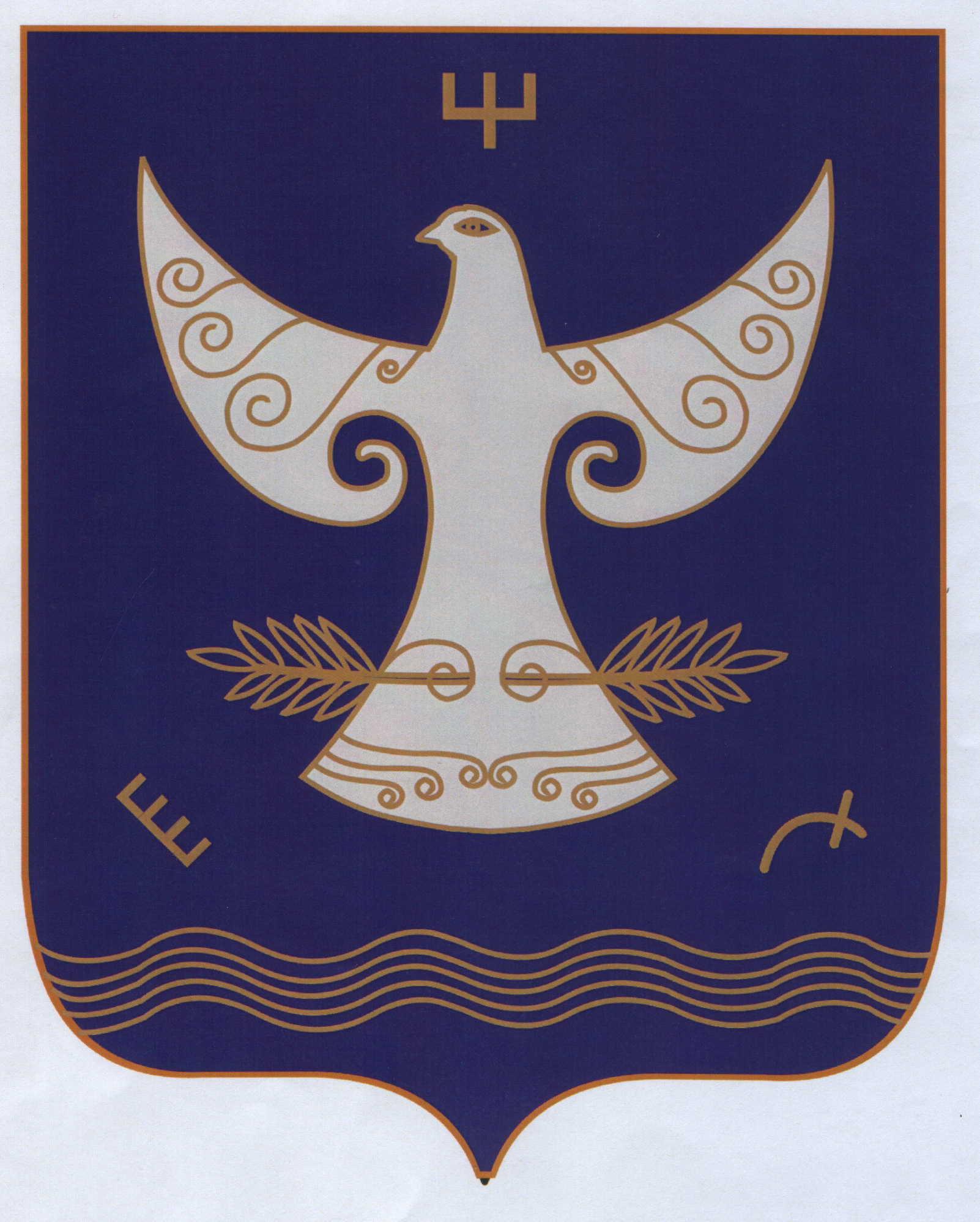       РЕСПУБЛИКА  БАШКОРТОСТАНАдминистрация сельскогопоселения Нижнебиккузинский сельсоветмуниципального районаКугарчинский район      РЕСПУБЛИКА  БАШКОРТОСТАНАдминистрация сельскогопоселения Нижнебиккузинский сельсоветмуниципального районаКугарчинский район453338, Т9б1нге Бик6ужа ауылы,Е5е9 урамы, 36453338, Т9б1нге Бик6ужа ауылы,Е5е9 урамы, 36453338, д. Нижнебиккузиноул. Победы, 36453338, д. Нижнебиккузиноул. Победы, 36         :АРАР         :АРАРПОСТАНОВЛЕНИЕПОСТАНОВЛЕНИЕ05. 03. 2015 й.05. 03. 2015 й.№ 04№ 0405. 03. 2015 г.05. 03. 2015 г.№ п/п           М е р о п р и я т и я    Срок исполненияОтветственныеза исполнение1.Образовать противопаводковую комиссию сельского поселения Нижнебиккузинский сельсовет и активизировать работу по подготовке половодьядо 10 мартаСПНижнебиккузинский сельсоветВ целях поддержания экологического равновесия во время весеннего паводка провести инвентаризацию мест захоронения, неорганизованных скоплений бытовых отходов в населенных пунктах, на берегах рек и прудов. Обеспечить своевременную их защиту и вывоз за пределы зоны затопления, провести работы по недопущению загрязнения и засорения водоемов. Очистить затопляемые берега от древесных и бытовых отходовдо начала паводкаСПНижнебиккузинский сельсовет2.Сделать обводной канал для пропуска талых вод в обход д. Нижнебиккузино, очистить трубу при входе в центральный токдо 16 мартаГКУ «Юмагузинское водохранилище»3.Создать аварийные бригады, укомплектованные необходимой техникойдо 1 апреляГильманов А.А.4.Организовать очистку от снега мостов, при необходимости сделать резервных канавок для пропуска талых воддо 1 апреляСПНижнебиккузинский сельсовет5.Организовать круглосуточное дежурство в деревнях, из числа трудоспособного населенияв период паводкаГильманов А.А.6.Эвакуировать семью Магизова Х. Х. проживающего в зоне затопления, к своим родственникам на период затопленияв период паводка.Гильманов А.А.7.Обеспечить охрану общественного порядка в местах возникновения чрезвычайных ситуацийв период паводкаОтдел МВД России по Кугарчинскому району РБ